Comparison Diagram of human lifetime and star lifetime http://goo.gl/9Gd122Stars and humans share similar phases in their lives. Fill in this diagram to compare them.Different Phases of a StarWatch the following video about a star’s life cycle. http://goo.gl/LUs83tClass Demonstration: Star Model Different Phases of Stars (Dependent on Solar Masses)Results & Conclusion	Create a flow chart for the different phases a star can go through in the space below.  Be sure to incorporate the different sized stars and the resulting life phases. What was your favorite star?  Why?Explain in a short paragraph what you learned from this activity.ProtostarFusion ignition – Main SequenceRed Giant/SupergiantWhite Dwarf/ Black Hole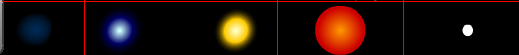 Infancy through AdulthoodMiddle AgeOld Age -Death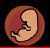 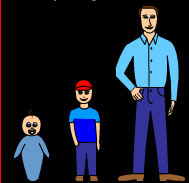 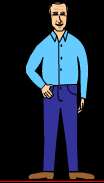 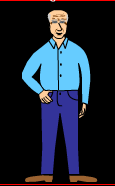 Mass of Star (Solar Masses)Balloon represent-ing this starThe star’s phases as it progresses through its life cycle (up to 5 stages)Age of star before it dies (millions of years)0.4RedNebula  Main Sequence  Red dwarf  White Dwarf500 billion years1YellowNebula  Main Sequence  Red Giant  White Dwarf  Black Dwarf10 billion years10WhiteNebula  Main Sequence  Red Giant  Supernova  Neutron Star8 billion years25BlueNebula  Main Sequence  Red Giant  Supernova  Black Hole500 million years